от 31 марта 2022   г.   № 132        Рассмотрев итоги исполнения бюджета муниципального образования Красноозерное сельское поселение муниципального образования Приозерский  муниципальный район Ленинградской области за  2021 год, Совет депутатов муниципального образования Красноозерное сельское поселение МО Приозерский муниципальный район Ленинградской области РЕШИЛ:1.	Утвердить отчет об исполнении бюджета муниципального образования Красноозерное сельское поселение муниципального образования Приозерский муниципальный район Ленинградской   области за 2021 год по доходам в сумме 26066,8 тыс. руб., по расходам в сумме 23360,4 тыс.руб., профицит бюджета в сумме 2706,4тыс.руб. в структуре классификации доходов, расходов и источников бюджетов Российской Федерации.2.	Утвердить источники финансирования дефицита бюджета по кодам классификации источников финансирования дефицитов бюджетов муниципального образования Красноозерное сельское поселение муниципального образования Приозерский муниципальный район Ленинградской области за 2021 год согласно Приложения 1.3.  Утвердить доходы бюджета по кодам классификации доходов бюджетов муниципального образования Красноозерное сельское поселение муниципального образования Приозерский муниципальный район Ленинградской области за 2021 год согласно Приложения 2.4. Утвердить	расходы по целевым статьям (муниципальным программам и непрограммным направлениям деятельности), группам и подгруппам видов расходов, разделам и подразделам, и видам классификации расходов бюджетов   за 2021 год – согласно приложению 3.5.  Утвердить 	расходы по разделам, подразделам, целевым статьям (муниципальным программам и непрограммным направлениям деятельности), группам и подгруппам видов расходов, разделам и подразделам, и видам классификации расходов бюджетов МО Красноозерное сельское поселение МО Приозерский муниципальный район Ленинградской области   за 2021 год согласно Приложения 4.6.  Утвердить расходы по ведомственной структуре расходов бюджета муниципального образования Красноозерное сельское поселение муниципального образования Приозерский муниципальный район Ленинградской   области за 2021 год: по разделам, подразделам, целевым статьям и видам классификации расходов бюджета согласно Приложения 5.7. Численность муниципальных служащих и работников муниципальных учреждений, фактические затраты на их денежное содержание за  2021 год согласно Приложения 6.8.  Утвердить отчет по использованию средств резервного фонда муниципального образования Красноозерное сельское поселение муниципального образования Приозерский муниципальный район Ленинградской области за 2021 год согласно Приложения 7.9. Направить отчет об исполнении бюджета муниципального образования Красноозерное сельское поселение муниципального образования Приозерский муниципальный район Ленинградской   области за 2021 год в совет депутатов МО Красноозерное сельское поселение и в контрольно-счетный орган Приозерского муниципального района           10. Настоящее решение вступает в силу после официального опубликования в сетевом издании Леноблинформ http://www.lenoblinform.ru/ и размещения на официальном сайте муниципального образования Красноозерное сельское поселение муниципального образования Приозерский муниципальный район Ленинградской области http://krasnoozernoe.ruГлава муниципального образования                                          М.И. КаппушевСмирнова Н.Г.  тел. (881379)67-525Разослано: КСО-1, дело-2, Ком. финансов-2, Прокуратура-1, www.krasnoozernoe.spblenobl.ruПриложение №1Источники внутреннего финансирования дефицита бюджетамуниципального образования Красноозерное сельское поселение муниципального образования Приозерский муниципальный район Ленинградской области   за 2021 год        Утверждено:                          решением Совета Депутатов муниципального образования Красноозерное сельское поселение Приозерского муниципального района Ленинградской области   от 31 марта 2022 года №132  Приложение № 2.Доходы бюджета по кодам классификации доходов бюджетамуниципального образования Красноозерное сельское поселениеПриозерского муниципального районаЛенинградской области за 2021 год                                                                                                             Утверждено:решением Совета депутатовМО Красноозерное сельское поселениеМО Приозерский муниципальный район Ленинградской областиОт  31марта 2022 года №132Приложение № 3Утвержден:решением Совета депутатовМО Красноозерное сельское поселениеМО Приозерский муниципальный район Ленинградской областиОт 31марта 2022 года №132 Приложение №  4РАСХОДЫ
по разделам и подразделам, группам и подгруппам видов расходов, целевым статьям (муниципальным программам муниципального образования Красноозерное сельское поселение муниципального образования Приозерский муниципальный район Ленинградской области и непрограммным направлениям деятельности), классификации расходов бюджетов за 2021 годУтвержден:решением Совета депутатовМО Красноозерное сельское поселениеМО Приозерский муниципальный район Ленинградской областиОт  31  марта 2022 года №132Приложение №  5РАСХОДЫ ПО ВЕДОМСТВЕННОЙ СТРУКТУРЕ РАСХОДОВ БЮДЖЕТА МУНИЦИПАЛЬНОГО ОБРАЗОВАНИЯ КРАСНООЗЕРНОЕ СЕЛЬСКОЕ ПОСЕЛЕНИЕ МУНИЦИПАЛЬНОГО ОБРАЗОВАНИЯ ПРИОЗЕРСКИЙ МУНИЦИПАЛЬНЫЙ РАЙОН ЛЕНИНГРАДСКОЙ ОБЛАСТИ ЗА 2021 ГОДУтвержденоРешением Совета депутатов   МО Красноозерное сельское поселениеМО Приозерский муниципальный районЛенинградской области                                                                                                                                                                            От 31 марта  2022 г. №132  Приложение № 6Численность муниципальных служащих и работников муниципальных учрежденийМО Красноозерное сельское поселение МО Приозерский муниципальный район Ленинградской областиза 2021 годУтвержденоРешением Совета депутатов   МО Красноозерное сельское поселениеМО Приозерский муниципальный районЛенинградской области                                                                                                                                                                            От 31  марта 2022 г. №132 Приложение № 7ОТЧЕТпо использованию средств резервного фондаМО Красноозерное сельское поселение МО Приозерский муниципальный район Ленинградской областиза 2021 годТыс.руб.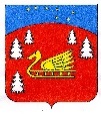 Совет депутатов муниципального образования Красноозерное сельское поселение муниципального образования Приозерский муниципальный район Ленинградской области.Р Е Ш Е Н И Е Об утверждении отчета об исполнении бюджета муниципального образования Красноозерное сельское поселение МО  Приозерский муниципальный район Ленинградской области за   2021 год.Утверждено:решением Совета Депутатов муниципального образования Красноозерное сельское поселение Приозерского муниципального района Ленинградской области                   от 31 марта 2022года  №132Код бюджетной классификацииКод бюджетной классификацииНаименование показателяСуммаКод бюджетной классификацииКод бюджетной классификацииНаименование показателя(тысяч рублей)администратора источника финансированияисточника финансированияНаименование показателя(тысяч рублей)00001 00 00 00 00 0000 000Источники финансирования дефицита бюджета-2706,4      00001 05 00 00 00  0000 000Изменение остатков средств на счетах по учету средств бюджета-2706,4      029 01 05 02 01 10 0000 510Увеличение прочих остатков денежных средств бюджетов сельских поселений-26330,9      029 01 05 02 01 10 0000 610Уменьшение прочих остатков денежных средств бюджетов сельских поселений23624,5АдминистратордоходаКод                                        бюджетной классификации Российской ФедерацииНаименование доходаСумма тыс.руб1 00 00000 00 0000 000ДОХОДЫ16 643,7 1821 01 00000 00 0000 000НАЛОГ НА ПРИБЫЛЬ, ДОХОДЫ3 153,1 1821 01 02000 01 0000 110Налог на доходы физических лиц3 153,11001 03 00000 01 0000 000НАЛОГИ НА ТОВАРЫ (РАБОТЫ, УСЛУГИ), РЕАЛИЗУЕМЫЕ НА ТЕРРИТОРИИ РОССИЙСКОЙ ФЕДЕРАЦИИ1 670,51001 03 02000 01 0000 110Акцизы по подакцизным товарам (продукции), производимым на территории Российской Федерации1 670,51821 06 01000 10 0000 000НАЛОГИ НА ИМУЩЕСТВО11 394,91821 06 01000 10 0000 110Налог на имущество физических лиц736,71821 06 06000 10 0000 110Земельный налог10 658,2 0291 11 00000 00 0000 000ДОХОДЫ ОТ ИСПОЛЬЗОВАНИЯ ИМУЩЕСТВА, НАХОДЯЩЕГОСЯ В ГОСУДАРСТВЕННОЙ И МУНИЦИПАЛЬНОЙ СОБСТВЕННОСТИ425,2 0291 11 05075 10 0000 120Доходы от сдачи в аренду имущества, составляющего казну сельских поселений (за исключением земельных участков)346,60291 11 09045 10 0000 120Прочие поступления от использования имущества, находящегося в собственности сельских поселений (за исключением имущества муниципальных бюджетных и автономных учреждений, а также имущества муниципальных унитарных предприятий, в том числе казенных)78,60292 00 00000 00 0000 000БЕЗВОЗМЕЗДНЫЕ ПОСТУПЛЕНИЯ9 423,10292 02 16001 10 0000 150Дотации бюджетам сельских поселений на выравнивание бюджетной обеспеченности из бюджетов муниципальных районов2 073,90292 02 20216 10 0000 150Субсидии бюджетам сельских поселений на осуществление дорожной деятельности в отношении автомобильных дорог общего пользования, а также капитального ремонта и ремонта дворовых территорий многоквартирных домов, проездов к дворовым территориям многоквартирных домов населенных пунктов999,90292 02 20077 10 0000 150Субсидии бюджетам сельских поселений на софинансирование капитальных вложений в объекты муниципальной собственности0,00292 02 29999 10 0000 150Прочие субсидии бюджетам сельских поселений4 028,10292 02 30024 10 0000 150Субвенции бюджетам сельских поселений на выполнение передаваемых полномочий субъектов Российской Федерации3,50292 02 35118 10 0000 150Субвенция бюджетам сельских поселений на осуществление полномочий по первичному воинскому учету на территориях, где отсутствуют военные комиссариаты.153,00292 02 49999 10 0000 150Прочие межбюджетные трансферты, передаваемые бюджетам сельских поселений2 164,7ВСЕГО ДОХОДОВ26 066,8РАСХОДЫпо целевым статьям                                                                                                                                             (муниципальным программам и непрограммным направлениям деятельности), группам и подгруппам видов расходов классификации расходов бюджетов, а также по разделам  и подразделам классификации расходов бюджетов за 2021 годНаименование КЦСРКВРКФСРСумма (тыс.руб)Всего23 360,4МУНИЦИПАЛЬНАЯ ПРОГРАММА "РАЗВИТИЕ МУНИЦИПАЛЬНОЙ СЛУЖБЫ В МУНИЦИПАЛЬНОМ ОБРАЗОВАНИИ"20.0.00.0000045,9Основное мероприятие "Научное и методическое обеспечение деятельности органов местного самоуправления"20.0.01.0000045,9Мероприятия по поддержке развития муниципальной службы20.0.01.4219045,9Мероприятия по поддержке развития муниципальной службы (Закупка товаров, работ и услуг для обеспечения государственных (муниципальных) нужд)20.0.01.4219020045,9Иные закупки товаров, работ и услуг для обеспечения государственных (муниципальных) нужд20.0.01.4219024001.0445,9МУНИЦИПАЛЬНАЯ ПРОГРАММА "РАЗВИТИЕ КУЛЬТУРЫ И ФИЗИЧЕСКОЙ КУЛЬТУРЫ В МУНИЦИПАЛЬНОМ ОБРАЗОВАНИИ"23.0.00.000005 733,5Подпрограмма "Организация культурно-досуговой деятельности на территории муниципального образования"23.1.00.000005 410,2Основное мероприятие "Развитие культурно-досуговой деятельности"23.1.01.000005 410,2Обеспечение деятельности муниципальных казенных учреждений23.1.01.220603 861,1Обеспечение деятельности муниципальных казенных учреждений (Расходы на выплаты персоналу в целях обеспечения выполнения функций государственными (муниципальными) органами, казенными учреждениями, органами управления государственными внебюджетными фондами)23.1.01.22060100765,9Расходы на выплаты персоналу казенных учреждений23.1.01.2206011008.01765,9Обеспечение деятельности муниципальных казенных учреждений (Закупка товаров, работ и услуг для обеспечения государственных (муниципальных) нужд)23.1.01.220602003 017,5Иные закупки товаров, работ и услуг для обеспечения государственных (муниципальных) нужд23.1.01.2206024008.013 017,5Обеспечение деятельности муниципальных казенных учреждений (Иные бюджетные ассигнования)23.1.01.2206080077,7Исполнение судебных актов23.1.01.2206083008.012,0Уплата налогов, сборов и иных платежей23.1.01.2206085008.0175,7Проведение культурно-досуговых мероприятий23.1.01.42800126,1Проведение культурно-досуговых мероприятий (Закупка товаров, работ и услуг для обеспечения государственных (муниципальных) нужд)23.1.01.42800200126,1Иные закупки товаров, работ и услуг для обеспечения государственных (муниципальных) нужд23.1.01.4280024008.04126,1Обеспечение выплат стимулирующего характера работникам муниципальных учреждений культуры Ленинградской области23.1.01.S03601 254,6Обеспечение выплат стимулирующего характера работникам муниципальных учреждений культуры Ленинградской области (Расходы на выплаты персоналу в целях обеспечения выполнения функций государственными (муниципальными) органами, казенными учреждениями, органами управления государственными внебюджетными фондами)23.1.01.S03601001 254,6Расходы на выплаты персоналу казенных учреждений23.1.01.S036011008.011 254,6Поддержка развития общественной инфраструктуры муниципального значения23.1.01.S4840168,4Поддержка развития общественной инфраструктуры муниципального значения (Закупка товаров, работ и услуг для обеспечения государственных (муниципальных) нужд)23.1.01.S4840200168,4Иные закупки товаров, работ и услуг для обеспечения государственных (муниципальных) нужд23.1.01.S484024008.01168,4Подпрограмма "Развитие и модернизация библиотечного дела в муниципальном образовании"23.3.00.00000323,3Основное мероприятие "Развитие и модернизация библиотек"23.3.01.00000323,3Обеспечение деятельности муниципальных казенных учреждений23.3.01.22060150,3Обеспечение деятельности муниципальных казенных учреждений (Расходы на выплаты персоналу в целях обеспечения выполнения функций государственными (муниципальными) органами, казенными учреждениями, органами управления государственными внебюджетными фондами)23.3.01.22060100110,3Расходы на выплаты персоналу казенных учреждений23.3.01.2206011008.01110,3Обеспечение деятельности муниципальных казенных учреждений (Закупка товаров, работ и услуг для обеспечения государственных (муниципальных) нужд)23.3.01.2206020040,0Иные закупки товаров, работ и услуг для обеспечения государственных (муниципальных) нужд23.3.01.2206024008.0140,0Обеспечение выплат стимулирующего характера работникам муниципальных учреждений культуры Ленинградской области23.3.01.S0360173,0Обеспечение выплат стимулирующего характера работникам муниципальных учреждений культуры Ленинградской области (Расходы на выплаты персоналу в целях обеспечения выполнения функций государственными (муниципальными) органами, казенными учреждениями, органами управления государственными внебюджетными фондами)23.3.01.S0360100173,0Расходы на выплаты персоналу казенных учреждений23.3.01.S036011008.01173,0МУНИЦИПАЛЬНАЯ ПРОГРАММА "ОБЕСПЕЧЕНИЕ КАЧЕСТВЕННЫМ ЖИЛЬЕМ ГРАЖДАН НА ТЕРРИТОРИИ МУНИЦИПАЛЬНОГО ОБРАЗОВАНИЯ"24.0.00.000000,0Подпрограмма "Развитие инженерной и социальной инфраструктуры в районах массовой жилой застройки"24.2.00.000000,0Основное мероприятие "Создание инженерной и транспортной инфраструктуры на земельных участках, предоставленных бесплатно членам многодетных семей, молодым специалистам, членам молодых семей"24.2.01.000000,0Обеспечение мероприятий по строительству и содержанию инженерной и транспортной инфраструктуры на земельных участках, предоставленных членам многодетных семей, молодым специалистам, членам молодых семей24.2.01.424300,0Обеспечение мероприятий по строительству и содержанию инженерной и транспортной инфраструктуры на земельных участках, предоставленных членам многодетных семей, молодым специалистам, членам молодых семей (Закупка товаров, работ и услуг для обеспечения государственных (муниципальных) нужд)24.2.01.424302000,0Иные закупки товаров, работ и услуг для обеспечения государственных (муниципальных) нужд24.2.01.4243024004.120,0Строительство инженерной и транспортной инфраструктуры на земельных участках, предоставленных членам многодетных семей, молодым специалистам, членам молодых семей24.2.01.S07800,0Строительство инженерной и транспортной инфраструктуры на земельных участках, предоставленных членам многодетных семей, молодым специалистам, членам молодых семей (Капитальные вложения в объекты государственной (муниципальной) собственности)24.2.01.S07804000,0Бюджетные инвестиции24.2.01.S078041004.120,0МУНИЦИПАЛЬНАЯ ПРОГРАММА "ОБЕСПЕЧЕНИЕ УСТОЙЧИВОГО ФУНКЦИОНИРОВАНИЯ И РАЗВИТИЯ КОММУНАЛЬНОЙ И ИНЖЕНЕРНОЙ ИНФРАСТРУКТУРЫ И ПОВЫШЕНИЕ ЭНЕРГОЭФФЕКТИВНОСТИ В МУНИЦИПАЛЬНОМ ОБРАЗОВАНИИ"25.0.00.000001 968,9Подпрограмма "Энергосбережение и повышение энергетической эффективности"25.1.00.00000100,0Основное мероприятие "Повышение надежности и энергетической эффективности в коммунальных системах"25.1.01.00000100,0Мероприятия по повышению надежности и энергетической эффективности в системах водоснабжения25.1.01.42470100,0Мероприятия по повышению надежности и энергетической эффективности в системах водоснабжения (Закупка товаров, работ и услуг для обеспечения государственных (муниципальных) нужд)25.1.01.42470200100,0Иные закупки товаров, работ и услуг для обеспечения государственных (муниципальных) нужд25.1.01.4247024005.02100,0Подпрограмма "Газификация муниципального образования"25.2.00.00000598,1Основное мероприятие "Организация газоснабжения"25.2.01.00000598,1Мероприятия по газификации25.2.01.42480598,1Мероприятия по газификации (Закупка товаров, работ и услуг для обеспечения государственных (муниципальных) нужд)25.2.01.42480200598,1Иные закупки товаров, работ и услуг для обеспечения государственных (муниципальных) нужд25.2.01.4248024005.02598,1Подпрограмма "Поддержка преобразований в жилищно-коммунальной сфере на территории муниципального образования в целях обеспечения бытового обслуживания населения, отвечающего стандартам качества бытового обслуживания"25.4.00.000001 270,8Основное мероприятие "Обеспечение бытового обслуживание населения"25.4.01.000001 270,8Мероприятия в сфере бытового обслуживания населения25.4.01.42450670,8Мероприятия в сфере бытового обслуживания населения (Закупка товаров, работ и услуг для обеспечения государственных (муниципальных) нужд)25.4.01.42450200670,8Иные закупки товаров, работ и услуг для обеспечения государственных (муниципальных) нужд25.4.01.4245024005.02670,8Субсидии юридическим лицам, оказывающим жилищно-коммунальные услуги, на компенсацию части затрат при оказании услуг по тарифам не обеспечивающим возмещение издержек25.4.01.46010600,0Субсидии юридическим лицам, оказывающим жилищно-коммунальные услуги, на компенсацию части затрат при оказании услуг по тарифам не обеспечивающим возмещение издержек (Иные бюджетные ассигнования)25.4.01.46010800600,0Субсидии юридическим лицам (кроме некоммерческих организаций), индивидуальным предпринимателям, физическим лицам - производителям товаров, работ, услуг25.4.01.4601081005.02600,0МУНИЦИПАЛЬНАЯ ПРОГРАММА "БЛАГОУСТРОЙСТВО ТЕРРИТОРИИ МУНИЦИПАЛЬНОГО ОБРАЗОВАНИЯ"26.0.00.000003 380,5Основное мероприятие "Совершенствование системы благоустройства и санитарного содержания поселения"26.0.01.000003 259,3Уличное освещение26.0.01.425101 200,9Уличное освещение (Закупка товаров, работ и услуг для обеспечения государственных (муниципальных) нужд)26.0.01.425102001 200,0Иные закупки товаров, работ и услуг для обеспечения государственных (муниципальных) нужд26.0.01.4251024005.031 200,0Уличное освещение (Иные бюджетные ассигнования)26.0.01.425108000,9Уплата налогов, сборов и иных платежей26.0.01.4251085005.030,9Благоустройство и озеленение26.0.01.42520536,7Благоустройство и озеленение (Закупка товаров, работ и услуг для обеспечения государственных (муниципальных) нужд)26.0.01.42520200536,7Иные закупки товаров, работ и услуг для обеспечения государственных (муниципальных) нужд26.0.01.4252024005.03536,7Прочие мероприятия по благоустройству26.0.01.4253021,7Прочие мероприятия по благоустройству (Закупка товаров, работ и услуг для обеспечения государственных (муниципальных) нужд)26.0.01.4253020021,7Иные закупки товаров, работ и услуг для обеспечения государственных (муниципальных) нужд26.0.01.4253024005.0321,7Поддержка развития общественной инфраструктуры муниципального значения26.0.01.S48401 500,0Поддержка развития общественной инфраструктуры муниципального значения (Закупка товаров, работ и услуг для обеспечения государственных (муниципальных) нужд)26.0.01.S48402001 500,0Иные закупки товаров, работ и услуг для обеспечения государственных (муниципальных) нужд26.0.01.S484024005.031 500,0Основное мероприятие "Охрана окружающей среды"26.0.02.00000121,2Мероприятия по охране окружающей среды26.0.02.42540121,2Мероприятия по охране окружающей среды (Закупка товаров, работ и услуг для обеспечения государственных (муниципальных) нужд)26.0.02.42540200121,2Иные закупки товаров, работ и услуг для обеспечения государственных (муниципальных) нужд26.0.02.4254024005.03121,2МУНИЦИПАЛЬНАЯ ПРОГРАММА "РАЗВИТИЕ АВТОМОБИЛЬНЫХ ДОРОГ МУНИЦИПАЛЬНОГО ОБРАЗОВАНИЯ"27.0.00.000002 434,9Подпрограмма "Содержание существующей сети автомобильных дорог общего пользования"27.1.00.000002 434,9Основное мероприятие "Содержание автомобильных дорог"27.1.01.0000010,0Мероприятия по содержанию автомобильных дорог27.1.01.4226010,0Мероприятия по содержанию автомобильных дорог (Закупка товаров, работ и услуг для обеспечения государственных (муниципальных) нужд)27.1.01.4226020010,0Иные закупки товаров, работ и услуг для обеспечения государственных (муниципальных) нужд27.1.01.4226024004.0910,0Основное мероприятие "Капитальный ремонт и ремонт автомобильных дорог общего пользования и дворовых территорий"27.1.02.000002 424,9Мероприятия по капитальному ремонту и ремонту автомобильных дорог27.1.02.422701 234,5Мероприятия по капитальному ремонту и ремонту автомобильных дорог (Закупка товаров, работ и услуг для обеспечения государственных (муниципальных) нужд)27.1.02.422702001 234,5Иные закупки товаров, работ и услуг для обеспечения государственных (муниципальных) нужд27.1.02.4227024004.091 234,5Капитальный ремонт и ремонт автомобильных дорог общего пользования местного значения27.1.02.S01401 190,4Капитальный ремонт и ремонт автомобильных дорог общего пользования местного значения (Закупка товаров, работ и услуг для обеспечения государственных (муниципальных) нужд)27.1.02.S01402001 190,4Иные закупки товаров, работ и услуг для обеспечения государственных (муниципальных) нужд27.1.02.S014024004.091 190,4ОБЕСПЕЧЕНИЕ ДЕЯТЕЛЬНОСТИ ОРГАНОВ МЕСТНОГО САМОУПРАВЛЕНИЯ И НЕПРОГРАМНЫЕ РАСХОДЫ29.0.00.000007 276,8Обеспечение деятельности администрации муниципального образования29.2.00.000005 578,6Непрограммные расходы29.2.01.000005 578,6Обеспечение деятельности муниципальных служащих администрации муниципальных образований29.2.01.220103 649,9Обеспечение деятельности муниципальных служащих администрации муниципальных образований (Расходы на выплаты персоналу в целях обеспечения выполнения функций государственными (муниципальными) органами, казенными учреждениями, органами управления государственными внебюджетными фондами)29.2.01.220101002 999,3Расходы на выплаты персоналу государственных (муниципальных) органов29.2.01.2201012001.042 999,3Обеспечение деятельности муниципальных служащих администрации муниципальных образований (Закупка товаров, работ и услуг для обеспечения государственных (муниципальных) нужд)29.2.01.22010200472,9Иные закупки товаров, работ и услуг для обеспечения государственных (муниципальных) нужд29.2.01.2201024001.04472,9Обеспечение деятельности муниципальных служащих администрации муниципальных образований (Иные бюджетные ассигнования)29.2.01.22010800177,7Уплата налогов, сборов и иных платежей29.2.01.2201085001.04177,7Обеспечение деятельности немуниципальных служащих администрации муниципальных образований29.2.01.22020419,6Обеспечение деятельности немуниципальных служащих администрации муниципальных образований (Расходы на выплаты персоналу в целях обеспечения выполнения функций государственными (муниципальными) органами, казенными учреждениями, органами управления государственными внебюджетными фондами)29.2.01.22020100419,6Расходы на выплаты персоналу государственных (муниципальных) органов29.2.01.2202012001.04419,6Обеспечение деятельности Главы администрации муниципальных образований29.2.01.22040939,5Обеспечение деятельности Главы администрации муниципальных образований (Расходы на выплаты персоналу в целях обеспечения выполнения функций государственными (муниципальными) органами, казенными учреждениями, органами управления государственными внебюджетными фондами)29.2.01.22040100939,5Расходы на выплаты персоналу государственных (муниципальных) органов29.2.01.2204012001.04939,5Иные межбюджетные трансферты на исполнение полномочий поселений контрольно-счетного органа муниципальных образований29.2.01.6251014,2Иные межбюджетные трансферты на исполнение полномочий поселений контрольно-счетного органа муниципальных образований (Межбюджетные трансферты)29.2.01.6251050014,2Иные межбюджетные трансферты29.2.01.6251054001.0614,2Иные межбюджетные трансферты на исполнение полномочий по кассовому обслуживанию бюджетов поселений29.2.01.62520458,0Иные межбюджетные трансферты на исполнение полномочий по кассовому обслуживанию бюджетов поселений (Межбюджетные трансферты)29.2.01.62520500458,0Иные межбюджетные трансферты29.2.01.6252054001.06458,0Иные межбюджетные трансферты на исполнение полномочий поселений по обеспечению малоимущих граждан, проживающих в поселении и нуждающихся в улучшении жилищных условий, жилыми помещениями29.2.01.6254021,8Иные межбюджетные трансферты на исполнение полномочий поселений по обеспечению малоимущих граждан, проживающих в поселении и нуждающихся в улучшении жилищных условий, жилыми помещениями (Межбюджетные трансферты)29.2.01.6254050021,8Иные межбюджетные трансферты29.2.01.6254054001.0421,8Иные межбюджетные трансферты на исполнение полномочий поселений по утверждению генеральных планов поселения, правил землепользования и застройки29.2.01.6255048,1Иные межбюджетные трансферты на исполнение полномочий поселений по утверждению генеральных планов поселения, правил землепользования и застройки (Межбюджетные трансферты)29.2.01.6255050048,1Иные межбюджетные трансферты29.2.01.6255054001.0448,1Иные межбюджетные трансферты на исполнение полномочий поселений в жилищно-коммунальной сфере29.2.01.625603,0Иные межбюджетные трансферты на исполнение полномочий поселений в жилищно-коммунальной сфере (Межбюджетные трансферты)29.2.01.625605003,0Иные межбюджетные трансферты29.2.01.6256054001.043,0Иные межбюджетные трансферты на исполнение полномочий поселений по внутреннему муниципальному финансовому контролю29.2.01.6257021,0Иные межбюджетные трансферты на исполнение полномочий поселений по внутреннему муниципальному финансовому контролю (Межбюджетные трансферты)29.2.01.6257050021,0Иные межбюджетные трансферты29.2.01.6257054001.0421,0Обеспечение выполнения отдельных государственных полномочий Ленинградской области в сфере административных правоотношений29.2.01.713403,5Обеспечение выполнения отдельных государственных полномочий Ленинградской области в сфере административных правоотношений (Закупка товаров, работ и услуг для обеспечения государственных (муниципальных) нужд)29.2.01.713402003,5Иные закупки товаров, работ и услуг для обеспечения государственных (муниципальных) нужд29.2.01.7134024001.133,5Непрограммные расходы органов местного самоуправления муниципального образования29.3.00.000001 523,0Непрограммные расходы29.3.01.000001 523,0Резервный фонд администрации муниципальных образований29.3.01.420100,0Резервный фонд администрации муниципальных образований (Иные бюджетные ассигнования)29.3.01.420108000,0Резервные средства29.3.01.4201087001.110,0Оценка недвижимости, признание прав и регулирование отношений по государственной и муниципальной собственности29.3.01.4203012,0Оценка недвижимости, признание прав и регулирование отношений по государственной и муниципальной собственности (Закупка товаров, работ и услуг для обеспечения государственных (муниципальных) нужд)29.3.01.4203020012,0Иные закупки товаров, работ и услуг для обеспечения государственных (муниципальных) нужд29.3.01.4203024001.1312,0Иные обязательства29.3.01.4210051,2Иные обязательства (Закупка товаров, работ и услуг для обеспечения государственных (муниципальных) нужд)29.3.01.4210020035,0Иные закупки товаров, работ и услуг для обеспечения государственных (муниципальных) нужд29.3.01.4210024001.1335,0Иные обязательства (Иные бюджетные ассигнования)29.3.01.4210080016,2Исполнение судебных актов29.3.01.4210083001.136,2Уплата налогов, сборов и иных платежей29.3.01.4210085001.1310,0Иные обязательства, осуществляемые в рамках деятельности органов местного самоуправления29.3.01.42110392,6Иные обязательства, осуществляемые в рамках деятельности органов местного самоуправления (Закупка товаров, работ и услуг для обеспечения государственных (муниципальных) нужд)29.3.01.42110200389,8Иные закупки товаров, работ и услуг для обеспечения государственных (муниципальных) нужд29.3.01.4211024001.13389,8Иные обязательства, осуществляемые в рамках деятельности органов местного самоуправления (Иные бюджетные ассигнования)29.3.01.42110800               2,8Уплата налогов, сборов и иных платежей29.3.01.4211085001.132,8Функционирование органов в сфере национальной безопасности и правоохранительной деятельности29.3.01.4220025,0Функционирование органов в сфере национальной безопасности и правоохранительной деятельности (Закупка товаров, работ и услуг для обеспечения государственных (муниципальных) нужд)29.3.01.4220020025,0Иные закупки товаров, работ и услуг для обеспечения государственных (муниципальных) нужд29.3.01.4220024003.1025,0Предупреждение и ликвидация последствий чрезвычайных ситуаций и стихийных бедствий природного и техногенного характера29.3.01.4225030,0Предупреждение и ликвидация последствий чрезвычайных ситуаций и стихийных бедствий природного и техногенного характера (Закупка товаров, работ и услуг для обеспечения государственных (муниципальных) нужд)29.3.01.4225020030,0Иные закупки товаров, работ и услуг для обеспечения государственных (муниципальных) нужд29.3.01.4225024003.0930,0Взнос на капитальный ремонт общего имущества многоквартирных домов региональному оператору29.3.01.42370144,1Взнос на капитальный ремонт общего имущества многоквартирных домов региональному оператору (Иные бюджетные ассигнования)29.3.01.42370800144,1Уплата налогов, сборов и иных платежей29.3.01.4237085005.01144,1Пенсии за выслугу лет и доплаты к пенсиям лицам, замещавшим муниципальные должности29.3.01.43010628,8Пенсии за выслугу лет и доплаты к пенсиям лицам, замещавшим муниципальные должности (Социальное обеспечение и иные выплаты населению)29.3.01.43010300628,8Публичные нормативные социальные выплаты гражданам29.3.01.4301031010.01628,8Осуществление первичного воинского учета на территориях, где отсутствуют военные комиссариаты29.3.01.51180153,0Осуществление первичного воинского учета на территориях, где отсутствуют военные комиссариаты (Расходы на выплаты персоналу в целях обеспечения выполнения функций государственными (муниципальными) органами, казенными учреждениями, органами управления государственными внебюджетными фондами)29.3.01.51180100135,1Расходы на выплаты персоналу государственных (муниципальных) органов29.3.01.5118012002.03135,1Осуществление первичного воинского учета на территориях, где отсутствуют военные комиссариаты (Закупка товаров, работ и услуг для обеспечения государственных (муниципальных) нужд)29.3.01.5118020017,9Иные закупки товаров, работ и услуг для обеспечения государственных (муниципальных) нужд29.3.01.5118024002.0317,9Достижение показателей деятельности органов исполнительной власти субъектов Российской Федерации (поощрение муниципальных управленческих команд)29.3.01.5549086,3Достижение показателей деятельности органов исполнительной власти субъектов Российской Федерации (поощрение муниципальных управленческих команд) (Расходы на выплаты персоналу в целях обеспечения выполнения функций государственными (муниципальными) органами, казенными учреждениями, органами управления государственными внебюджетными фондами)29.3.01.5549010086,3Расходы на выплаты персоналу государственных (муниципальных) органов29.3.01.5549012001.0486,3Прочие непрограммные расходы29.4.00.00000175,2Непрограммные расходы29.4.01.00000175,2Мероприятия в области жилищно-коммунального хозяйства29.4.01.42450175,2Мероприятия в области жилищно-коммунального хозяйства (Закупка товаров, работ и услуг для обеспечения государственных (муниципальных) нужд)29.4.01.42450200174,6Иные закупки товаров, работ и услуг для обеспечения государственных (муниципальных) нужд29.4.01.4245024005.01174,6Мероприятия в области жилищно-коммунального хозяйства (Иные бюджетные ассигнования)29.4.01.424508000,6Уплата налогов, сборов и иных платежей29.4.01.4245085005.010,6МУНИЦИПАЛЬНАЯ ПРОГРАММА "УСТОЙЧИВОЕ ОБЩЕСТВЕННОЕ РАЗВИТИЕ В МУНИЦИПАЛЬНОМ ОБРАЗОВАНИИ"30.0.00.000002 519,9Подпрограмма "Создание условий для эффективного выполнения органами местного самоуправления своих полномочий"30.1.00.000001 969,7Основное мероприятие "Государственная поддержка проектов местных инициатив граждан"30.1.01.000001 969,7Реализация областного закона от 15 января 2018 года № 3-оз "О содействии участию населения в осуществлении местного самоуправления в иных формах на территориях административных центров муниципальных образований Ленинградской области"30.1.01.S46601 261,1Реализация областного закона от 15 января 2018 года № 3-оз "О содействии участию населения в осуществлении местного самоуправления в иных формах на территориях административных центров муниципальных образований Ленинградской области" (Закупка товаров, работ и услуг для обеспечения государственных (муниципальных) нужд)30.1.01.S46602001 261,1Иные закупки товаров, работ и услуг для обеспечения государственных (муниципальных) нужд30.1.01.S466024005.031 261,1Реализация областного закона от 28 декабря 2018 №147-оз «О старостах сельских населенных пунктов Ленинградской области и содействии участию населения в осуществлении местного самоуправления в иных формах на частях территорий муниципальных образований Ленинградской области»30.1.01.S4770708,6Реализация областного закона от 28 декабря 2018 №147-оз «О старостах сельских населенных пунктов Ленинградской области и содействии участию населения в осуществлении местного самоуправления в иных формах на частях территорий муниципальных образований Ленинградской области» (Закупка товаров, работ и услуг для обеспечения государственных (муниципальных) нужд)30.1.01.S4770200708,6Иные закупки товаров, работ и услуг для обеспечения государственных (муниципальных) нужд30.1.01.S477024005.03708,6Подпрограмма «Развитие и поддержка малого и среднего предпринимательства на территории муниципального образования»30.3.00.000005,7Основное мероприятие «Содействие в доступе субъектов малого и среднего предпринимательства к финансовым и материальным ресурсам"30.3.01.000005,7Мероприятия по поддержке малого и среднего предпринимательства30.3.01.423605,7Мероприятия по поддержке малого и среднего предпринимательства (Закупка товаров, работ и услуг для обеспечения государственных (муниципальных) нужд)30.3.01.423602005,7Иные закупки товаров, работ и услуг для обеспечения государственных (муниципальных) нужд30.3.01.4236024004.125,7Подпрограмма «Молодежная политика в поселениях Приозерского района»30.4.00.00000184,5Основное мероприятие "Проведение молодежных массовых мероприятий, содействию трудовой адаптации и занятости молодежи"30.4.01.00000184,5Организация и проведение мероприятий для детей и молодежи, содействие трудовой адаптации и занятости молодежи30.4.01.4277095,4Организация и проведение мероприятий для детей и молодежи, содействие трудовой адаптации и занятости молодежи (Расходы на выплаты персоналу в целях обеспечения выполнения функций государственными (муниципальными) органами, казенными учреждениями, органами управления государственными внебюджетными фондами)30.4.01.4277010095,4Расходы на выплаты персоналу казенных учреждений30.4.01.4277011007.0795,4Поддержка деятельности молодежных общественных организаций, объединений, инициатив и развитию добровольческого (волонтерского) движения, содействию трудовой адаптации и занятости молодежи30.4.01.S433089,1Поддержка деятельности молодежных общественных организаций, объединений, инициатив и развитию добровольческого (волонтерского) движения, содействию трудовой адаптации и занятости молодежи (Закупка товаров, работ и услуг для обеспечения государственных (муниципальных) нужд)30.4.01.S433020089,1Иные закупки товаров, работ и услуг для обеспечения государственных (муниципальных) нужд30.4.01.S433024007.0789,1Подпрограмма «Внесение в Единый государственный реестр недвижимости сведений о границах населенных пунктов поселений»30.5.00.00000360,0Основное мероприятие «Подготовка землеустроительной документации, содержащей необходимые сведения для внесения в Единый государственный реестр»30.5.01.00000360,0Реализация мероприятий по подготовке землеустроительной документации30.5.01.42400360,0Реализация мероприятий по подготовке землеустроительной документации (Закупка товаров, работ и услуг для обеспечения государственных (муниципальных) нужд)30.5.01.42400200360,0Иные закупки товаров, работ и услуг для обеспечения государственных (муниципальных) нужд30.5.01.4240024004.12360,0Наименование КФСРКЦСРКВРсумма (тыс.руб)ОБЩЕГОСУДАРСТВЕННЫЕ ВОПРОСЫ01.006 166,7Функционирование Правительства Российской Федерации, высших исполнительных органов государственной власти субъектов Российской Федерации, местных администраций01.045 235,1Мероприятия по поддержке развития муниципальной службы01.0420.0.01.4219045,9Мероприятия по поддержке развития муниципальной службы (Закупка товаров, работ и услуг для обеспечения государственных (муниципальных) нужд)01.0420.0.01.4219020045,9Иные закупки товаров, работ и услуг для обеспечения государственных (муниципальных) нужд01.0420.0.01.4219024045,9Обеспечение деятельности муниципальных служащих администрации муниципальных образований01.0429.2.01.220103 649,9Обеспечение деятельности муниципальных служащих администрации муниципальных образований (Расходы на выплаты персоналу в целях обеспечения выполнения функций государственными (муниципальными) органами, казенными учреждениями, органами управления государственными внебюджетными фондами)01.0429.2.01.220101002 999,3Расходы на выплаты персоналу государственных (муниципальных) органов01.0429.2.01.220101202 999,3Обеспечение деятельности муниципальных служащих администрации муниципальных образований (Закупка товаров, работ и услуг для обеспечения государственных (муниципальных) нужд)01.0429.2.01.22010200472,9Иные закупки товаров, работ и услуг для обеспечения государственных (муниципальных) нужд01.0429.2.01.22010240472,9Обеспечение деятельности муниципальных служащих администрации муниципальных образований (Иные бюджетные ассигнования)01.0429.2.01.22010800177,7Уплата налогов, сборов и иных платежей01.0429.2.01.22010850177,7Обеспечение деятельности немуниципальных служащих администрации муниципальных образований01.0429.2.01.22020419,6Обеспечение деятельности немуниципальных служащих администрации муниципальных образований (Расходы на выплаты персоналу в целях обеспечения выполнения функций государственными (муниципальными) органами, казенными учреждениями, органами управления государственными внебюджетными фондами)01.0429.2.01.22020100419,6Расходы на выплаты персоналу государственных (муниципальных) органов01.0429.2.01.22020120419,6Обеспечение деятельности Главы администрации муниципальных образований01.0429.2.01.22040939,5Обеспечение деятельности Главы администрации муниципальных образований (Расходы на выплаты персоналу в целях обеспечения выполнения функций государственными (муниципальными) органами, казенными учреждениями, органами управления государственными внебюджетными фондами)01.0429.2.01.22040100939,5Расходы на выплаты персоналу государственных (муниципальных) органов01.0429.2.01.22040120939,5Иные межбюджетные трансферты на исполнение полномочий поселений по обеспечению малоимущих граждан, проживающих в поселении и нуждающихся в улучшении жилищных условий, жилыми помещениями01.0429.2.01.6254021,8Иные межбюджетные трансферты на исполнение полномочий поселений по обеспечению малоимущих граждан, проживающих в поселении и нуждающихся в улучшении жилищных условий, жилыми помещениями (Межбюджетные трансферты)01.0429.2.01.6254050021,8Иные межбюджетные трансферты01.0429.2.01.6254054021,8Иные межбюджетные трансферты на исполнение полномочий поселений по утверждению генеральных планов поселения, правил землепользования и застройки01.0429.2.01.6255048,1Иные межбюджетные трансферты на исполнение полномочий поселений по утверждению генеральных планов поселения, правил землепользования и застройки (Межбюджетные трансферты)01.0429.2.01.6255050048,1Иные межбюджетные трансферты01.0429.2.01.6255054048,1Иные межбюджетные трансферты на исполнение полномочий поселений в жилищно-коммунальной сфере01.0429.2.01.625603,0Иные межбюджетные трансферты на исполнение полномочий поселений в жилищно-коммунальной сфере (Межбюджетные трансферты)01.0429.2.01.625605003,0Иные межбюджетные трансферты01.0429.2.01.625605403,0Иные межбюджетные трансферты на исполнение полномочий поселений по внутреннему муниципальному финансовому контролю01.0429.2.01.6257021,0Иные межбюджетные трансферты на исполнение полномочий поселений по внутреннему муниципальному финансовому контролю (Межбюджетные трансферты)01.0429.2.01.6257050021,0Иные межбюджетные трансферты01.0429.2.01.6257054021,0Достижение показателей деятельности органов исполнительной власти субъектов Российской Федерации (поощрение муниципальных управленческих команд)01.0429.3.01.5549086,3Достижение показателей деятельности органов исполнительной власти субъектов Российской Федерации (поощрение муниципальных управленческих команд) (Расходы на выплаты персоналу в целях обеспечения выполнения функций государственными (муниципальными) органами, казенными учреждениями, органами управления государственными внебюджетными фондами)01.0429.3.01.5549010086,3Расходы на выплаты персоналу государственных (муниципальных) органов01.0429.3.01.5549012086,3Обеспечение деятельности финансовых, налоговых и таможенных органов и органов финансового (финансово-бюджетного) надзора01.06472,2Иные межбюджетные трансферты на исполнение полномочий поселений контрольно-счетного органа муниципальных образований01.0629.2.01.6251014,2Иные межбюджетные трансферты на исполнение полномочий поселений контрольно-счетного органа муниципальных образований (Межбюджетные трансферты)01.0629.2.01.6251050014,2Иные межбюджетные трансферты01.0629.2.01.6251054014,2Иные межбюджетные трансферты на исполнение полномочий по кассовому обслуживанию бюджетов поселений01.0629.2.01.62520458,0Иные межбюджетные трансферты на исполнение полномочий по кассовому обслуживанию бюджетов поселений (Межбюджетные трансферты)01.0629.2.01.62520500458,0Иные межбюджетные трансферты01.0629.2.01.62520540458,0Резервные фонды01.110,0Резервный фонд администрации муниципальных образований01.1129.3.01.420100,0Резервный фонд администрации муниципальных образований (Иные бюджетные ассигнования)01.1129.3.01.420108000,0Резервные средства01.1129.3.01.420108700,0Другие общегосударственные вопросы01.13459,4Обеспечение выполнения отдельных государственных полномочий Ленинградской области в сфере административных правоотношений01.1329.2.01.713403,5Обеспечение выполнения отдельных государственных полномочий Ленинградской области в сфере административных правоотношений (Закупка товаров, работ и услуг для обеспечения государственных (муниципальных) нужд)01.1329.2.01.713402003,5Иные закупки товаров, работ и услуг для обеспечения государственных (муниципальных) нужд01.1329.2.01.713402403,5Оценка недвижимости, признание прав и регулирование отношений по государственной и муниципальной собственности01.1329.3.01.4203012,0Оценка недвижимости, признание прав и регулирование отношений по государственной и муниципальной собственности (Закупка товаров, работ и услуг для обеспечения государственных (муниципальных) нужд)01.1329.3.01.4203020012,0Иные закупки товаров, работ и услуг для обеспечения государственных (муниципальных) нужд01.1329.3.01.4203024012,0Иные обязательства01.1329.3.01.4210051,2Иные обязательства (Закупка товаров, работ и услуг для обеспечения государственных (муниципальных) нужд)01.1329.3.01.4210020035,0Иные закупки товаров, работ и услуг для обеспечения государственных (муниципальных) нужд01.1329.3.01.4210024035,0Иные обязательства (Иные бюджетные ассигнования)01.1329.3.01.4210080016,2Исполнение судебных актов01.1329.3.01.421008306,2Уплата налогов, сборов и иных платежей01.1329.3.01.4210085010,0Иные обязательства, осуществляемые в рамках деятельности органов местного самоуправления01.1329.3.01.42110392,6Иные обязательства, осуществляемые в рамках деятельности органов местного самоуправления (Закупка товаров, работ и услуг для обеспечения государственных (муниципальных) нужд)01.1329.3.01.42110200389,8Иные закупки товаров, работ и услуг для обеспечения государственных (муниципальных) нужд01.1329.3.01.42110240389,8Иные обязательства, осуществляемые в рамках деятельности органов местного самоуправления (Иные бюджетные ассигнования)01.1329.3.01.421108002,8Уплата налогов, сборов и иных платежей01.1329.3.01.421108502,8НАЦИОНАЛЬНАЯ ОБОРОНА02.00153,0Мобилизационная и вневойсковая подготовка02.03153,0Осуществление первичного воинского учета на территориях, где отсутствуют военные комиссариаты02.0329.3.01.51180153,0Осуществление первичного воинского учета на территориях, где отсутствуют военные комиссариаты (Расходы на выплаты персоналу в целях обеспечения выполнения функций государственными (муниципальными) органами, казенными учреждениями, органами управления государственными внебюджетными фондами)02.0329.3.01.51180100135,1Расходы на выплаты персоналу государственных (муниципальных) органов02.0329.3.01.51180120135,1Осуществление первичного воинского учета на территориях, где отсутствуют военные комиссариаты (Закупка товаров, работ и услуг для обеспечения государственных (муниципальных) нужд)02.0329.3.01.5118020017,9Иные закупки товаров, работ и услуг для обеспечения государственных (муниципальных) нужд02.0329.3.01.5118024017,9НАЦИОНАЛЬНАЯ БЕЗОПАСНОСТЬ И ПРАВООХРАНИТЕЛЬНАЯ ДЕЯТЕЛЬНОСТЬ03.0055,0Гражданская оборона03.0930,0Предупреждение и ликвидация последствий чрезвычайных ситуаций и стихийных бедствий природного и техногенного характера03.0929.3.01.4225030,0Предупреждение и ликвидация последствий чрезвычайных ситуаций и стихийных бедствий природного и техногенного характера (Закупка товаров, работ и услуг для обеспечения государственных (муниципальных) нужд)03.0929.3.01.4225020030,0Иные закупки товаров, работ и услуг для обеспечения государственных (муниципальных) нужд03.0929.3.01.4225024030,0Защита населения и территории от чрезвычайных ситуаций природного и техногенного характера, пожарная безопасность03.1025,0Функционирование органов в сфере национальной безопасности и правоохранительной деятельности03.1029.3.01.4220025,0Функционирование органов в сфере национальной безопасности и правоохранительной деятельности (Закупка товаров, работ и услуг для обеспечения государственных (муниципальных) нужд)03.1029.3.01.4220020025,0Иные закупки товаров, работ и услуг для обеспечения государственных (муниципальных) нужд03.1029.3.01.4220024025,0НАЦИОНАЛЬНАЯ ЭКОНОМИКА04.002 800,6Дорожное хозяйство (дорожные фонды)04.092 434,9Мероприятия по содержанию автомобильных дорог04.0927.1.01.4226010,0Мероприятия по содержанию автомобильных дорог (Закупка товаров, работ и услуг для обеспечения государственных (муниципальных) нужд)04.0927.1.01.4226020010,0Иные закупки товаров, работ и услуг для обеспечения государственных (муниципальных) нужд04.0927.1.01.4226024010,0Мероприятия по капитальному ремонту и ремонту автомобильных дорог04.0927.1.02.422701 234,5Мероприятия по капитальному ремонту и ремонту автомобильных дорог (Закупка товаров, работ и услуг для обеспечения государственных (муниципальных) нужд)04.0927.1.02.422702001 234,5Иные закупки товаров, работ и услуг для обеспечения государственных (муниципальных) нужд04.0927.1.02.422702401 234,5Капитальный ремонт и ремонт автомобильных дорог общего пользования местного значения04.0927.1.02.S01401 190,4Капитальный ремонт и ремонт автомобильных дорог общего пользования местного значения (Закупка товаров, работ и услуг для обеспечения государственных (муниципальных) нужд)04.0927.1.02.S01402001 190,4Иные закупки товаров, работ и услуг для обеспечения государственных (муниципальных) нужд04.0927.1.02.S01402401 190,4Другие вопросы в области национальной экономики04.12365,7Обеспечение мероприятий по строительству и содержанию инженерной и транспортной инфраструктуры на земельных участках, предоставленных членам многодетных семей, молодым специалистам, членам молодых семей04.1224.2.01.424300,0Обеспечение мероприятий по строительству и содержанию инженерной и транспортной инфраструктуры на земельных участках, предоставленных членам многодетных семей, молодым специалистам, членам молодых семей (Закупка товаров, работ и услуг для обеспечения государственных (муниципальных) нужд)04.1224.2.01.424302000,0Иные закупки товаров, работ и услуг для обеспечения государственных (муниципальных) нужд04.1224.2.01.424302400,0Строительство инженерной и транспортной инфраструктуры на земельных участках, предоставленных членам многодетных семей, молодым специалистам, членам молодых семей04.1224.2.01.S07800,0Строительство инженерной и транспортной инфраструктуры на земельных участках, предоставленных членам многодетных семей, молодым специалистам, членам молодых семей (Капитальные вложения в объекты государственной (муниципальной) собственности)04.1224.2.01.S07804000,0Бюджетные инвестиции04.1224.2.01.S07804100,0Мероприятия по поддержке малого и среднего предпринимательства04.1230.3.01.423605,7Мероприятия по поддержке малого и среднего предпринимательства (Закупка товаров, работ и услуг для обеспечения государственных (муниципальных) нужд)04.1230.3.01.423602005,7Иные закупки товаров, работ и услуг для обеспечения государственных (муниципальных) нужд04.1230.3.01.423602405,7Реализация мероприятий по подготовке землеустроительной документации04.1230.5.01.42400360,0Реализация мероприятий по подготовке землеустроительной документации (Закупка товаров, работ и услуг для обеспечения государственных (муниципальных) нужд)04.1230.5.01.42400200360,0Иные закупки товаров, работ и услуг для обеспечения государственных (муниципальных) нужд04.1230.5.01.42400240360,0ЖИЛИЩНО-КОММУНАЛЬНОЕ ХОЗЯЙСТВО05.007 638,3Жилищное хозяйство05.01319,3Взнос на капитальный ремонт общего имущества многоквартирных домов региональному оператору05.0129.3.01.42370144,1Взнос на капитальный ремонт общего имущества многоквартирных домов региональному оператору (Иные бюджетные ассигнования)05.0129.3.01.42370800144,1Уплата налогов, сборов и иных платежей05.0129.3.01.42370850144,1Мероприятия в области жилищно-коммунального хозяйства05.0129.4.01.42450175,2Мероприятия в области жилищно-коммунального хозяйства (Закупка товаров, работ и услуг для обеспечения государственных (муниципальных) нужд)05.0129.4.01.42450200174,6Иные закупки товаров, работ и услуг для обеспечения государственных (муниципальных) нужд05.0129.4.01.42450240174,6Мероприятия в области жилищно-коммунального хозяйства (Иные бюджетные ассигнования)05.0129.4.01.424508000,6Уплата налогов, сборов и иных платежей05.0129.4.01.424508500,6Коммунальное хозяйство05.021 968,9Мероприятия по повышению надежности и энергетической эффективности в системах водоснабжения05.0225.1.01.42470100,0Мероприятия по повышению надежности и энергетической эффективности в системах водоснабжения (Закупка товаров, работ и услуг для обеспечения государственных (муниципальных) нужд)05.0225.1.01.42470200100,0Иные закупки товаров, работ и услуг для обеспечения государственных (муниципальных) нужд05.0225.1.01.42470240100,0Мероприятия по газификации05.0225.2.01.42480598,1Мероприятия по газификации (Закупка товаров, работ и услуг для обеспечения государственных (муниципальных) нужд)05.0225.2.01.42480200598,1Иные закупки товаров, работ и услуг для обеспечения государственных (муниципальных) нужд05.0225.2.01.42480240598,1Мероприятия в сфере бытового обслуживания населения05.0225.4.01.42450670,8Мероприятия в сфере бытового обслуживания населения (Закупка товаров, работ и услуг для обеспечения государственных (муниципальных) нужд)05.0225.4.01.42450200670,8Иные закупки товаров, работ и услуг для обеспечения государственных (муниципальных) нужд05.0225.4.01.42450240670,8Субсидии юридическим лицам, оказывающим жилищно-коммунальные услуги, на компенсацию части затрат при оказании услуг по тарифам не обеспечивающим возмещение издержек05.0225.4.01.46010600,0Субсидии юридическим лицам, оказывающим жилищно-коммунальные услуги, на компенсацию части затрат при оказании услуг по тарифам не обеспечивающим возмещение издержек (Иные бюджетные ассигнования)05.0225.4.01.46010800600,0Субсидии юридическим лицам (кроме некоммерческих организаций), индивидуальным предпринимателям, физическим лицам - производителям товаров, работ, услуг05.0225.4.01.46010810600,0Благоустройство05.035 350,1Уличное освещение05.0326.0.01.425101 200,9Уличное освещение (Закупка товаров, работ и услуг для обеспечения государственных (муниципальных) нужд)05.0326.0.01.425102001 200,0Иные закупки товаров, работ и услуг для обеспечения государственных (муниципальных) нужд05.0326.0.01.425102401 200,0Уличное освещение (Иные бюджетные ассигнования)05.0326.0.01.425108000,9Уплата налогов, сборов и иных платежей05.0326.0.01.425108500,9Благоустройство и озеленение05.0326.0.01.42520536,7Благоустройство и озеленение (Закупка товаров, работ и услуг для обеспечения государственных (муниципальных) нужд)05.0326.0.01.42520200536,7Иные закупки товаров, работ и услуг для обеспечения государственных (муниципальных) нужд05.0326.0.01.42520240536,7Прочие мероприятия по благоустройству05.0326.0.01.4253021,6Прочие мероприятия по благоустройству (Закупка товаров, работ и услуг для обеспечения государственных (муниципальных) нужд)05.0326.0.01.4253020021,6Иные закупки товаров, работ и услуг для обеспечения государственных (муниципальных) нужд05.0326.0.01.4253024021,6Поддержка развития общественной инфраструктуры муниципального значения05.0326.0.01.S48401 500,0Поддержка развития общественной инфраструктуры муниципального значения (Закупка товаров, работ и услуг для обеспечения государственных (муниципальных) нужд)05.0326.0.01.S48402001 500,0Иные закупки товаров, работ и услуг для обеспечения государственных (муниципальных) нужд05.0326.0.01.S48402401 500,0Мероприятия по охране окружающей среды05.0326.0.02.42540121,2Мероприятия по охране окружающей среды (Закупка товаров, работ и услуг для обеспечения государственных (муниципальных) нужд)05.0326.0.02.42540200121,2Иные закупки товаров, работ и услуг для обеспечения государственных (муниципальных) нужд05.0326.0.02.42540240121,2Реализация областного закона от 15 января 2018 года № 3-оз "О содействии участию населения в осуществлении местного самоуправления в иных формах на территориях административных центров муниципальных образований Ленинградской области"05.0330.1.01.S46601 261,1Реализация областного закона от 15 января 2018 года № 3-оз "О содействии участию населения в осуществлении местного самоуправления в иных формах на территориях административных центров муниципальных образований Ленинградской области" (Закупка товаров, работ и услуг для обеспечения государственных (муниципальных) нужд)05.0330.1.01.S46602001 261,1Иные закупки товаров, работ и услуг для обеспечения государственных (муниципальных) нужд05.0330.1.01.S46602401 261,1Реализация областного закона от 28 декабря 2018 №147-оз «О старостах сельских населенных пунктов Ленинградской области и содействии участию населения в осуществлении местного самоуправления в иных формах на частях территорий муниципальных образований Ленинградской области»05.0330.1.01.S4770708,6Реализация областного закона от 28 декабря 2018 №147-оз «О старостах сельских населенных пунктов Ленинградской области и содействии участию населения в осуществлении местного самоуправления в иных формах на частях территорий муниципальных образований Ленинградской области» (Закупка товаров, работ и услуг для обеспечения государственных (муниципальных) нужд)05.0330.1.01.S4770200708,6Иные закупки товаров, работ и услуг для обеспечения государственных (муниципальных) нужд05.0330.1.01.S4770240708,6ОБРАЗОВАНИЕ07.00184,5Молодежная политика07.07184,5Организация и проведение мероприятий для детей и молодежи, содействие трудовой адаптации и занятости молодежи07.0730.4.01.4277095,4Организация и проведение мероприятий для детей и молодежи, содействие трудовой адаптации и занятости молодежи (Расходы на выплаты персоналу в целях обеспечения выполнения функций государственными (муниципальными) органами, казенными учреждениями, органами управления государственными внебюджетными фондами)07.0730.4.01.4277010095,4Расходы на выплаты персоналу казенных учреждений07.0730.4.01.4277011095,4Поддержка деятельности молодежных общественных организаций, объединений, инициатив и развитию добровольческого (волонтерского) движения, содействию трудовой адаптации и занятости молодежи07.0730.4.01.S433089,1Поддержка деятельности молодежных общественных организаций, объединений, инициатив и развитию добровольческого (волонтерского) движения, содействию трудовой адаптации и занятости молодежи (Закупка товаров, работ и услуг для обеспечения государственных (муниципальных) нужд)07.0730.4.01.S433020089,1Иные закупки товаров, работ и услуг для обеспечения государственных (муниципальных) нужд07.0730.4.01.S433024089,1КУЛЬТУРА, КИНЕМАТОГРАФИЯ08.005 733,5Культура08.015 607,4Обеспечение деятельности муниципальных казенных учреждений08.0123.1.01.220603 861,1Обеспечение деятельности муниципальных казенных учреждений (Расходы на выплаты персоналу в целях обеспечения выполнения функций государственными (муниципальными) органами, казенными учреждениями, органами управления государственными внебюджетными фондами)08.0123.1.01.22060100765,9Расходы на выплаты персоналу казенных учреждений08.0123.1.01.22060110765,9Обеспечение деятельности муниципальных казенных учреждений (Закупка товаров, работ и услуг для обеспечения государственных (муниципальных) нужд)08.0123.1.01.220602003 017,5Иные закупки товаров, работ и услуг для обеспечения государственных (муниципальных) нужд08.0123.1.01.220602403 017,5Обеспечение деятельности муниципальных казенных учреждений (Иные бюджетные ассигнования)08.0123.1.01.2206080077,7Исполнение судебных актов08.0123.1.01.220608302,0Уплата налогов, сборов и иных платежей08.0123.1.01.2206085075,7Обеспечение выплат стимулирующего характера работникам муниципальных учреждений культуры Ленинградской области08.0123.1.01.S03601 254,6Обеспечение выплат стимулирующего характера работникам муниципальных учреждений культуры Ленинградской области (Расходы на выплаты персоналу в целях обеспечения выполнения функций государственными (муниципальными) органами, казенными учреждениями, органами управления государственными внебюджетными фондами)08.0123.1.01.S03601001 254,6Расходы на выплаты персоналу казенных учреждений08.0123.1.01.S03601101 254,6Поддержка развития общественной инфраструктуры муниципального значения08.0123.1.01.S4840168,4Поддержка развития общественной инфраструктуры муниципального значения (Закупка товаров, работ и услуг для обеспечения государственных (муниципальных) нужд)08.0123.1.01.S4840200168,4Иные закупки товаров, работ и услуг для обеспечения государственных (муниципальных) нужд08.0123.1.01.S4840240168,4Обеспечение деятельности муниципальных казенных учреждений08.0123.3.01.22060150,3Обеспечение деятельности муниципальных казенных учреждений (Расходы на выплаты персоналу в целях обеспечения выполнения функций государственными (муниципальными) органами, казенными учреждениями, органами управления государственными внебюджетными фондами)08.0123.3.01.22060100110,3Расходы на выплаты персоналу казенных учреждений08.0123.3.01.22060110110,3Обеспечение деятельности муниципальных казенных учреждений (Закупка товаров, работ и услуг для обеспечения государственных (муниципальных) нужд)08.0123.3.01.2206020040,0Иные закупки товаров, работ и услуг для обеспечения государственных (муниципальных) нужд08.0123.3.01.2206024040,0Обеспечение выплат стимулирующего характера работникам муниципальных учреждений культуры Ленинградской области08.0123.3.01.S0360173,0Обеспечение выплат стимулирующего характера работникам муниципальных учреждений культуры Ленинградской области (Расходы на выплаты персоналу в целях обеспечения выполнения функций государственными (муниципальными) органами, казенными учреждениями, органами управления государственными внебюджетными фондами)08.0123.3.01.S0360100173,0Расходы на выплаты персоналу казенных учреждений08.0123.3.01.S0360110173,0Другие вопросы в области культуры, кинематографии08.04126,1Проведение культурно-досуговых мероприятий08.0423.1.01.42800126,1Проведение культурно-досуговых мероприятий (Закупка товаров, работ и услуг для обеспечения государственных (муниципальных) нужд)08.0423.1.01.42800200126,1Иные закупки товаров, работ и услуг для обеспечения государственных (муниципальных) нужд08.0423.1.01.42800240126,1СОЦИАЛЬНАЯ ПОЛИТИКА10.00628,8Пенсионное обеспечение10.01628,8Пенсии за выслугу лет и доплаты к пенсиям лицам, замещавшим муниципальные должности10.0129.3.01.43010628,8Пенсии за выслугу лет и доплаты к пенсиям лицам, замещавшим муниципальные должности (Социальное обеспечение и иные выплаты населению)10.0129.3.01.43010300628,8Публичные нормативные социальные выплаты гражданам10.0129.3.01.43010310628,8Всего23 360,4ГлаваНаименование КФСРКЦСРКВРСумма (тыс.руб)029АДМИНИСТРАЦИЯ МУНИЦИПАЛЬНОГО ОБРАЗОВАНИЯ КРАСНООЗЕРНОЕ СЕЛЬСКОЕ ПОСЕЛЕНИЕ МУНИЦИПАЛЬНОГО ОБРАЗОВАНИЯ ПРИОЗЕРСКИЙ МУНИЦИПАЛЬНЫЙ РАЙОН ЛЕНИНГРАДСКОЙ ОБЛАСТИ23 360,4ОБЩЕГОСУДАРСТВЕННЫЕ ВОПРОСЫ01.006 166,7Функционирование Правительства Российской Федерации, высших исполнительных органов государственной власти субъектов Российской Федерации, местных администраций01.045 235,1Мероприятия по поддержке развития муниципальной службы01.0420.0.01.4219045,9Мероприятия по поддержке развития муниципальной службы (Закупка товаров, работ и услуг для обеспечения государственных (муниципальных) нужд)01.0420.0.01.4219020045,9Иные закупки товаров, работ и услуг для обеспечения государственных (муниципальных) нужд01.0420.0.01.4219024045,9Обеспечение деятельности муниципальных служащих администрации муниципальных образований01.0429.2.01.220103 649,9Обеспечение деятельности муниципальных служащих администрации муниципальных образований (Расходы на выплаты персоналу в целях обеспечения выполнения функций государственными (муниципальными) органами, казенными учреждениями, органами управления государственными внебюджетными фондами)01.0429.2.01.220101002 999,3Расходы на выплаты персоналу государственных (муниципальных) органов01.0429.2.01.220101202 999,3Обеспечение деятельности муниципальных служащих администрации муниципальных образований (Закупка товаров, работ и услуг для обеспечения государственных (муниципальных) нужд)01.0429.2.01.22010200472,9Иные закупки товаров, работ и услуг для обеспечения государственных (муниципальных) нужд01.0429.2.01.22010240472,9Обеспечение деятельности муниципальных служащих администрации муниципальных образований (Иные бюджетные ассигнования)01.0429.2.01.22010800177,7Уплата налогов, сборов и иных платежей01.0429.2.01.22010850177,7Обеспечение деятельности немуниципальных служащих администрации муниципальных образований01.0429.2.01.22020419,6Обеспечение деятельности немуниципальных служащих администрации муниципальных образований (Расходы на выплаты персоналу в целях обеспечения выполнения функций государственными (муниципальными) органами, казенными учреждениями, органами управления государственными внебюджетными фондами)01.0429.2.01.22020100419,6Расходы на выплаты персоналу государственных (муниципальных) органов01.0429.2.01.22020120419,6Обеспечение деятельности Главы администрации муниципальных образований01.0429.2.01.22040939,5Обеспечение деятельности Главы администрации муниципальных образований (Расходы на выплаты персоналу в целях обеспечения выполнения функций государственными (муниципальными) органами, казенными учреждениями, органами управления государственными внебюджетными фондами)01.0429.2.01.22040100939,5Расходы на выплаты персоналу государственных (муниципальных) органов01.0429.2.01.22040120939,5Иные межбюджетные трансферты на исполнение полномочий поселений по обеспечению малоимущих граждан, проживающих в поселении и нуждающихся в улучшении жилищных условий, жилыми помещениями01.0429.2.01.6254021,8Иные межбюджетные трансферты на исполнение полномочий поселений по обеспечению малоимущих граждан, проживающих в поселении и нуждающихся в улучшении жилищных условий, жилыми помещениями (Межбюджетные трансферты)01.0429.2.01.6254050021,8Иные межбюджетные трансферты01.0429.2.01.6254054021,8Иные межбюджетные трансферты на исполнение полномочий поселений по утверждению генеральных планов поселения, правил землепользования и застройки01.0429.2.01.6255048,1Иные межбюджетные трансферты на исполнение полномочий поселений по утверждению генеральных планов поселения, правил землепользования и застройки (Межбюджетные трансферты)01.0429.2.01.6255050048,1Иные межбюджетные трансферты01.0429.2.01.6255054048,1Иные межбюджетные трансферты на исполнение полномочий поселений в жилищно-коммунальной сфере01.0429.2.01.625603,0Иные межбюджетные трансферты на исполнение полномочий поселений в жилищно-коммунальной сфере (Межбюджетные трансферты)01.0429.2.01.625605003,0Иные межбюджетные трансферты01.0429.2.01.625605403,0Иные межбюджетные трансферты на исполнение полномочий поселений по внутреннему муниципальному финансовому контролю01.0429.2.01.6257021,0Иные межбюджетные трансферты на исполнение полномочий поселений по внутреннему муниципальному финансовому контролю (Межбюджетные трансферты)01.0429.2.01.6257050021,0Иные межбюджетные трансферты01.0429.2.01.6257054021,0Достижение показателей деятельности органов исполнительной власти субъектов Российской Федерации (поощрение муниципальных управленческих команд)01.0429.3.01.5549086,3Достижение показателей деятельности органов исполнительной власти субъектов Российской Федерации (поощрение муниципальных управленческих команд) (Расходы на выплаты персоналу в целях обеспечения выполнения функций государственными (муниципальными) органами, казенными учреждениями, органами управления государственными внебюджетными фондами)01.0429.3.01.5549010086,3Расходы на выплаты персоналу государственных (муниципальных) органов01.0429.3.01.5549012086,3Обеспечение деятельности финансовых, налоговых и таможенных органов и органов финансового (финансово-бюджетного) надзора01.06472,2Иные межбюджетные трансферты на исполнение полномочий поселений контрольно-счетного органа муниципальных образований01.0629.2.01.6251014,2Иные межбюджетные трансферты на исполнение полномочий поселений контрольно-счетного органа муниципальных образований (Межбюджетные трансферты)01.0629.2.01.6251050014,2Иные межбюджетные трансферты01.0629.2.01.6251054014,2Иные межбюджетные трансферты на исполнение полномочий по кассовому обслуживанию бюджетов поселений01.0629.2.01.62520458,0Иные межбюджетные трансферты на исполнение полномочий по кассовому обслуживанию бюджетов поселений (Межбюджетные трансферты)01.0629.2.01.62520500458,0Иные межбюджетные трансферты01.0629.2.01.62520540458,0Резервные фонды01.110,0Резервный фонд администрации муниципальных образований01.1129.3.01.420100,0Резервный фонд администрации муниципальных образований (Иные бюджетные ассигнования)01.1129.3.01.420108000,0Резервные средства01.1129.3.01.420108700,0Другие общегосударственные вопросы01.13459,4Обеспечение выполнения отдельных государственных полномочий Ленинградской области в сфере административных правоотношений01.1329.2.01.713403,5Обеспечение выполнения отдельных государственных полномочий Ленинградской области в сфере административных правоотношений (Закупка товаров, работ и услуг для обеспечения государственных (муниципальных) нужд)01.1329.2.01.713402003,5Иные закупки товаров, работ и услуг для обеспечения государственных (муниципальных) нужд01.1329.2.01.713402403,5Оценка недвижимости, признание прав и регулирование отношений по государственной и муниципальной собственности01.1329.3.01.4203012,0Оценка недвижимости, признание прав и регулирование отношений по государственной и муниципальной собственности (Закупка товаров, работ и услуг для обеспечения государственных (муниципальных) нужд)01.1329.3.01.4203020012,0Иные закупки товаров, работ и услуг для обеспечения государственных (муниципальных) нужд01.1329.3.01.4203024012,0Иные обязательства01.1329.3.01.4210051,2Иные обязательства (Закупка товаров, работ и услуг для обеспечения государственных (муниципальных) нужд)01.1329.3.01.4210020035,0Иные закупки товаров, работ и услуг для обеспечения государственных (муниципальных) нужд01.1329.3.01.4210024035,0Иные обязательства (Иные бюджетные ассигнования)01.1329.3.01.4210080016,2Исполнение судебных актов01.1329.3.01.421008306,2Уплата налогов, сборов и иных платежей01.1329.3.01.4210085010,0Иные обязательства, осуществляемые в рамках деятельности органов местного самоуправления01.1329.3.01.42110392,6Иные обязательства, осуществляемые в рамках деятельности органов местного самоуправления (Закупка товаров, работ и услуг для обеспечения государственных (муниципальных) нужд)01.1329.3.01.42110200389,8Иные закупки товаров, работ и услуг для обеспечения государственных (муниципальных) нужд01.1329.3.01.42110240389,8Иные обязательства, осуществляемые в рамках деятельности органов местного самоуправления (Иные бюджетные ассигнования)01.1329.3.01.421108002,8Уплата налогов, сборов и иных платежей01.1329.3.01.421108502,8НАЦИОНАЛЬНАЯ ОБОРОНА02.00153,0Мобилизационная и вневойсковая подготовка02.03153,0Осуществление первичного воинского учета на территориях, где отсутствуют военные комиссариаты02.0329.3.01.51180153,0Осуществление первичного воинского учета на территориях, где отсутствуют военные комиссариаты (Расходы на выплаты персоналу в целях обеспечения выполнения функций государственными (муниципальными) органами, казенными учреждениями, органами управления государственными внебюджетными фондами)02.0329.3.01.51180100135,1Расходы на выплаты персоналу государственных (муниципальных) органов02.0329.3.01.51180120135,1Осуществление первичного воинского учета на территориях, где отсутствуют военные комиссариаты (Закупка товаров, работ и услуг для обеспечения государственных (муниципальных) нужд)02.0329.3.01.5118020017,9Иные закупки товаров, работ и услуг для обеспечения государственных (муниципальных) нужд02.0329.3.01.5118024017,9НАЦИОНАЛЬНАЯ БЕЗОПАСНОСТЬ И ПРАВООХРАНИТЕЛЬНАЯ ДЕЯТЕЛЬНОСТЬ03.0055,0Гражданская оборона03.0930,0Предупреждение и ликвидация последствий чрезвычайных ситуаций и стихийных бедствий природного и техногенного характера03.0929.3.01.4225030,0Предупреждение и ликвидация последствий чрезвычайных ситуаций и стихийных бедствий природного и техногенного характера (Закупка товаров, работ и услуг для обеспечения государственных (муниципальных) нужд)03.0929.3.01.4225020030,0Иные закупки товаров, работ и услуг для обеспечения государственных (муниципальных) нужд03.0929.3.01.4225024030,0Защита населения и территории от чрезвычайных ситуаций природного и техногенного характера, пожарная безопасность03.1025,0Функционирование органов в сфере национальной безопасности и правоохранительной деятельности03.1029.3.01.4220025,0Функционирование органов в сфере национальной безопасности и правоохранительной деятельности (Закупка товаров, работ и услуг для обеспечения государственных (муниципальных) нужд)03.1029.3.01.4220020025,0Иные закупки товаров, работ и услуг для обеспечения государственных (муниципальных) нужд03.1029.3.01.4220024025,0НАЦИОНАЛЬНАЯ ЭКОНОМИКА04.002 800,6Дорожное хозяйство (дорожные фонды)04.092 434,9Мероприятия по содержанию автомобильных дорог04.0927.1.01.4226010,0Мероприятия по содержанию автомобильных дорог (Закупка товаров, работ и услуг для обеспечения государственных (муниципальных) нужд)04.0927.1.01.4226020010,0Иные закупки товаров, работ и услуг для обеспечения государственных (муниципальных) нужд04.0927.1.01.4226024010,0Мероприятия по капитальному ремонту и ремонту автомобильных дорог04.0927.1.02.422701 234,5Мероприятия по капитальному ремонту и ремонту автомобильных дорог (Закупка товаров, работ и услуг для обеспечения государственных (муниципальных) нужд)04.0927.1.02.422702001 234,5 Иные закупки товаров, работ и услуг для обеспечения государственных (муниципальных) нужд04.0927.1.02.422702401 234,5Капитальный ремонт и ремонт автомобильных дорог общего пользования местного значения04.0927.1.02.S01401 190,4Капитальный ремонт и ремонт автомобильных дорог общего пользования местного значения (Закупка товаров, работ и услуг для обеспечения государственных (муниципальных) нужд)04.0927.1.02.S01402001 190,4Иные закупки товаров, работ и услуг для обеспечения государственных (муниципальных) нужд04.0927.1.02.S01402401 190,4Другие вопросы в области национальной экономики04.12365,7Обеспечение мероприятий по строительству и содержанию инженерной и транспортной инфраструктуры на земельных участках, предоставленных членам многодетных семей, молодым специалистам, членам молодых семей04.1224.2.01.424300,0Обеспечение мероприятий по строительству и содержанию инженерной и транспортной инфраструктуры на земельных участках, предоставленных членам многодетных семей, молодым специалистам, членам молодых семей (Закупка товаров, работ и услуг для обеспечения государственных (муниципальных) нужд)04.1224.2.01.424302000,0Иные закупки товаров, работ и услуг для обеспечения государственных (муниципальных) нужд04.1224.2.01.424302400,0Строительство инженерной и транспортной инфраструктуры на земельных участках, предоставленных членам многодетных семей, молодым специалистам, членам молодых семей04.1224.2.01.S07800,0Строительство инженерной и транспортной инфраструктуры на земельных участках, предоставленных членам многодетных семей, молодым специалистам, членам молодых семей (Капитальные вложения в объекты государственной (муниципальной) собственности)04.1224.2.01.S07804000,0Бюджетные инвестиции04.1224.2.01.S07804100,0Мероприятия по поддержке малого и среднего предпринимательства04.1230.3.01.423605,7Мероприятия по поддержке малого и среднего предпринимательства (Закупка товаров, работ и услуг для обеспечения государственных (муниципальных) нужд)04.1230.3.01.423602005,7Иные закупки товаров, работ и услуг для обеспечения государственных (муниципальных) нужд04.1230.3.01.423602405,7Реализация мероприятий по подготовке землеустроительной документации04.1230.5.01.42400360,0Реализация мероприятий по подготовке землеустроительной документации (Закупка товаров, работ и услуг для обеспечения государственных (муниципальных) нужд)04.1230.5.01.42400200360,0Иные закупки товаров, работ и услуг для обеспечения государственных (муниципальных) нужд04.1230.5.01.42400240360,0ЖИЛИЩНО-КОММУНАЛЬНОЕ ХОЗЯЙСТВО05.007 638,3Жилищное хозяйство05.01319,3Взнос на капитальный ремонт общего имущества многоквартирных домов региональному оператору05.0129.3.01.42370144,1Взнос на капитальный ремонт общего имущества многоквартирных домов региональному оператору (Иные бюджетные ассигнования)05.0129.3.01.42370800144,1Уплата налогов, сборов и иных платежей05.0129.3.01.42370850144,1Мероприятия в области жилищно-коммунального хозяйства05.0129.4.01.42450175,2Мероприятия в области жилищно-коммунального хозяйства (Закупка товаров, работ и услуг для обеспечения государственных (муниципальных) нужд)05.0129.4.01.42450200174,6Иные закупки товаров, работ и услуг для обеспечения государственных (муниципальных) нужд05.0129.4.01.42450240174,6Мероприятия в области жилищно-коммунального хозяйства (Иные бюджетные ассигнования)05.0129.4.01.424508000,6Уплата налогов, сборов и иных платежей05.0129.4.01.424508500,6Коммунальное хозяйство05.021 968,9Мероприятия по повышению надежности и энергетической эффективности в системах водоснабжения05.0225.1.01.42470100,0Мероприятия по повышению надежности и энергетической эффективности в системах водоснабжения (Закупка товаров, работ и услуг для обеспечения государственных (муниципальных) нужд)05.0225.1.01.42470200100,0Иные закупки товаров, работ и услуг для обеспечения государственных (муниципальных) нужд05.0225.1.01.42470240100,0Мероприятия по газификации05.0225.2.01.42480598,1Мероприятия по газификации (Закупка товаров, работ и услуг для обеспечения государственных (муниципальных) нужд)05.0225.2.01.42480200598,1Иные закупки товаров, работ и услуг для обеспечения государственных (муниципальных) нужд05.0225.2.01.42480240598,1Мероприятия в сфере бытового обслуживания населения05.0225.4.01.42450670,8Мероприятия в сфере бытового обслуживания населения (Закупка товаров, работ и услуг для обеспечения государственных (муниципальных) нужд)05.0225.4.01.42450200670,8Иные закупки товаров, работ и услуг для обеспечения государственных (муниципальных) нужд05.0225.4.01.42450240670,8Субсидии юридическим лицам, оказывающим жилищно-коммунальные услуги, на компенсацию части затрат при оказании услуг по тарифам не обеспечивающим возмещение издержек05.0225.4.01.46010600,0Субсидии юридическим лицам, оказывающим жилищно-коммунальные услуги, на компенсацию части затрат при оказании услуг по тарифам не обеспечивающим возмещение издержек (Иные бюджетные ассигнования)05.0225.4.01.46010800600,0Субсидии юридическим лицам (кроме некоммерческих организаций), индивидуальным предпринимателям, физическим лицам - производителям товаров, работ, услуг05.0225.4.01.46010810600,0Благоустройство05.035 350,1Уличное освещение05.0326.0.01.425101 200,9Уличное освещение (Закупка товаров, работ и услуг для обеспечения государственных (муниципальных) нужд)05.0326.0.01.425102001 200,0Иные закупки товаров, работ и услуг для обеспечения государственных (муниципальных) нужд05.0326.0.01.425102401 200,0Уличное освещение (Иные бюджетные ассигнования)05.0326.0.01.425108000,9Уплата налогов, сборов и иных платежей05.0326.0.01.425108500,9Благоустройство и озеленение05.0326.0.01.42520536,7Благоустройство и озеленение (Закупка товаров, работ и услуг для обеспечения государственных (муниципальных) нужд)05.0326.0.01.42520200536,7Иные закупки товаров, работ и услуг для обеспечения государственных (муниципальных) нужд05.0326.0.01.42520240536,7Прочие мероприятия по благоустройству05.0326.0.01.4253021,6Прочие мероприятия по благоустройству (Закупка товаров, работ и услуг для обеспечения государственных (муниципальных) нужд)05.0326.0.01.4253020021,6Иные закупки товаров, работ и услуг для обеспечения государственных (муниципальных) нужд05.0326.0.01.4253024021,6Поддержка развития общественной инфраструктуры муниципального значения05.0326.0.01.S48401 500,0Поддержка развития общественной инфраструктуры муниципального значения (Закупка товаров, работ и услуг для обеспечения государственных (муниципальных) нужд)05.0326.0.01.S48402001 500,0Иные закупки товаров, работ и услуг для обеспечения государственных (муниципальных) нужд05.0326.0.01.S48402401 500,0Мероприятия по охране окружающей среды05.0326.0.02.42540121,2Мероприятия по охране окружающей среды (Закупка товаров, работ и услуг для обеспечения государственных (муниципальных) нужд)05.0326.0.02.42540200121,2Иные закупки товаров, работ и услуг для обеспечения государственных (муниципальных) нужд05.0326.0.02.42540240121,2Реализация областного закона от 15 января 2018 года № 3-оз "О содействии участию населения в осуществлении местного самоуправления в иных формах на территориях административных центров муниципальных образований Ленинградской области"05.0330.1.01.S46601 261,1Реализация областного закона от 15 января 2018 года № 3-оз "О содействии участию населения в осуществлении местного самоуправления в иных формах на территориях административных центров муниципальных образований Ленинградской области" (Закупка товаров, работ и услуг для обеспечения государственных (муниципальных) нужд)05.0330.1.01.S46602001 261,1Иные закупки товаров, работ и услуг для обеспечения государственных (муниципальных) нужд05.0330.1.01.S46602401 261,1Реализация областного закона от 28 декабря 2018 №147-оз «О старостах сельских населенных пунктов Ленинградской области и содействии участию населения в осуществлении местного самоуправления в иных формах на частях территорий муниципальных образований Ленинградской области»05.0330.1.01.S4770708,6Реализация областного закона от 28 декабря 2018 №147-оз «О старостах сельских населенных пунктов Ленинградской области и содействии участию населения в осуществлении местного самоуправления в иных формах на частях территорий муниципальных образований Ленинградской области» (Закупка товаров, работ и услуг для обеспечения государственных (муниципальных) нужд)05.0330.1.01.S4770200708,6Иные закупки товаров, работ и услуг для обеспечения государственных (муниципальных) нужд05.0330.1.01.S4770240708,6ОБРАЗОВАНИЕ07.00184,5Молодежная политика07.07184,5Организация и проведение мероприятий для детей и молодежи, содействие трудовой адаптации и занятости молодежи07.0730.4.01.4277095,4Организация и проведение мероприятий для детей и молодежи, содействие трудовой адаптации и занятости молодежи (Расходы на выплаты персоналу в целях обеспечения выполнения функций государственными (муниципальными) органами, казенными учреждениями, органами управления государственными внебюджетными фондами)07.0730.4.01.4277010095,4Расходы на выплаты персоналу казенных учреждений07.0730.4.01.4277011095,4Поддержка деятельности молодежных общественных организаций, объединений, инициатив и развитию добровольческого (волонтерского) движения, содействию трудовой адаптации и занятости молодежи07.0730.4.01.S433089,1Поддержка деятельности молодежных общественных организаций, объединений, инициатив и развитию добровольческого (волонтерского) движения, содействию трудовой адаптации и занятости молодежи (Закупка товаров, работ и услуг для обеспечения государственных (муниципальных) нужд)07.0730.4.01.S433020089,1Иные закупки товаров, работ и услуг для обеспечения государственных (муниципальных) нужд07.0730.4.01.S433024089,1КУЛЬТУРА, КИНЕМАТОГРАФИЯ08.005 733,5Культура08.015 607,4Обеспечение деятельности муниципальных казенных учреждений08.0123.1.01.220603 861,1Обеспечение деятельности муниципальных казенных учреждений (Расходы на выплаты персоналу в целях обеспечения выполнения функций государственными (муниципальными) органами, казенными учреждениями, органами управления государственными внебюджетными фондами)08.0123.1.01.22060100765,9Расходы на выплаты персоналу казенных учреждений08.0123.1.01.22060110765,9Обеспечение деятельности муниципальных казенных учреждений (Закупка товаров, работ и услуг для обеспечения государственных (муниципальных) нужд)08.0123.1.01.220602003 017,5Иные закупки товаров, работ и услуг для обеспечения государственных (муниципальных) нужд08.0123.1.01.220602403 017,5Обеспечение деятельности муниципальных казенных учреждений (Иные бюджетные ассигнования)08.0123.1.01.2206080077,7Исполнение судебных актов08.0123.1.01.220608302,0Уплата налогов, сборов и иных платежей08.0123.1.01.2206085075,7Обеспечение выплат стимулирующего характера работникам муниципальных учреждений культуры Ленинградской области08.0123.1.01.S03601 254,6Обеспечение выплат стимулирующего характера работникам муниципальных учреждений культуры Ленинградской области (Расходы на выплаты персоналу в целях обеспечения выполнения функций государственными (муниципальными) органами, казенными учреждениями, органами управления государственными внебюджетными фондами)08.0123.1.01.S03601001 254,6Расходы на выплаты персоналу казенных учреждений08.0123.1.01.S03601101 254,6Поддержка развития общественной инфраструктуры муниципального значения08.0123.1.01.S4840168,4Поддержка развития общественной инфраструктуры муниципального значения (Закупка товаров, работ и услуг для обеспечения государственных (муниципальных) нужд)08.0123.1.01.S4840200168,4Иные закупки товаров, работ и услуг для обеспечения государственных (муниципальных) нужд08.0123.1.01.S4840240168,4Обеспечение деятельности муниципальных казенных учреждений08.0123.3.01.22060150,3Обеспечение деятельности муниципальных казенных учреждений (Расходы на выплаты персоналу в целях обеспечения выполнения функций государственными (муниципальными) органами, казенными учреждениями, органами управления государственными внебюджетными фондами)08.0123.3.01.22060100110,3Расходы на выплаты персоналу казенных учреждений08.0123.3.01.22060110110,3Обеспечение деятельности муниципальных казенных учреждений (Закупка товаров, работ и услуг для обеспечения государственных (муниципальных) нужд)08.0123.3.01.2206020040,0Иные закупки товаров, работ и услуг для обеспечения государственных (муниципальных) нужд08.0123.3.01.2206024040,0Обеспечение выплат стимулирующего характера работникам муниципальных учреждений культуры Ленинградской области08.0123.3.01.S0360173,0Обеспечение выплат стимулирующего характера работникам муниципальных учреждений культуры Ленинградской области (Расходы на выплаты персоналу в целях обеспечения выполнения функций государственными (муниципальными) органами, казенными учреждениями, органами управления государственными внебюджетными фондами)08.0123.3.01.S0360100173,0Расходы на выплаты персоналу казенных учреждений08.0123.3.01.S0360110173,0Другие вопросы в области культуры, кинематографии08.04126,1Проведение культурно-досуговых мероприятий08.0423.1.01.42800126,1Проведение культурно-досуговых мероприятий (Закупка товаров, работ и услуг для обеспечения государственных (муниципальных) нужд)08.0423.1.01.42800200126,1Иные закупки товаров, работ и услуг для обеспечения государственных (муниципальных) нужд08.0423.1.01.42800240126,1СОЦИАЛЬНАЯ ПОЛИТИКА10.00628,8Пенсионное обеспечение10.01628,8Пенсии за выслугу лет и доплаты к пенсиям лицам, замещавшим муниципальные должности10.0129.3.01.43010628,8Пенсии за выслугу лет и доплаты к пенсиям лицам, замещавшим муниципальные должности (Социальное обеспечение и иные выплаты населению)10.0129.3.01.43010300628,8Публичные нормативные социальные выплаты гражданам10.0129.3.01.43010310628,8Всего23 360,4№ п/пНаименование муниципального органаЧисленность муниципальных служащих и работников учреждения культурыФактические затраты на денежное содержание (тыс.руб)1Администрация МО Красноозерное сельское поселение64025,12КМУК Красноозерненское клубное объединение52303,8КБКНаименованиеИсполнено0111 2934201 870 296Резервный фонд0,0